Приложение № 1к распоряжению администрацииФурмановского муниципального районаот ____.01.2022 № _____ИНСТРУКЦИЯпо действиям работников администрации Фурмановского муниципального района в чрезвычайных ситуациях Возможные действия работника на рабочем месте, которые могут привести к аварии, катастрофе или ЧС техногенного характера в организацииВ условиях организации (офис) возможной причиной чрезвычайной ситуации может стать пожар.Пожар - это неконтролируемое горение, причиняющее материальный ущерб, вред жизни и здоровью граждан, интересам общества и государства.Причиной пожара в офисном здании могут стать как техногенные, так и социальные факторы.К техногенным факторам относятся:- короткие замыкания электропроводки. Они возникают из-за перенапряжений в сети, а также - из-за поврежденной изоляции. Особенно часто по этой причине пожары случаются в зданиях со старой проводкой или нарушениями правил ее эксплуатации;- использование неисправного электрооборудования. Выключатели, розетки, электрооборудование с поврежденной изоляцией или неисправные приборы - еще одна частая причина возгораний.- эксплуатация электронагревательных приборов без присмотра. Их особенно опасно использовать в помещениях, где хранится большое количество бумажных (документация, архивы и др.), горючих и легковоспламеняющихся материалов.К социальным факторам относятся действия работников или посетителей:- курение вне специально определенного места;- внесение в здание ЛВЖ, ГЖ, ГГ, ОВ, ВВ, нарушение правил обращения с ними;- использование пиротехнических приспособлений (например, при проведении корпоративных праздников);- умышленные поджоги.Наиболее опасные места (производства), расположенные на территории организации по признаку возникновения аварий, катастроф, чрезвычайных ситуацийПроизводственно-управленческая деятельность организации осуществляется в офисном здании. Указанная деятельность исключает применение какого-либо технологического оборудования, ЛВЖ, ГЖ, ГГ, ВВ, ОВ. При этом во всех помещениях здания применяется электропроводка и электроприборы, в том числе - электронагревательные (электрочайники, СВЧ-печи, бытовые масляные обогреватели).Вероятным местом возможного пожара может стать любое помещение офиса организации.Наиболее характерные ЧС природного и техногенного характера, которые могут возникнуть в районе расположения организации и опасности, присущие этим ЧС Землетрясения, извержения вулканов, оползни, селевые потоки, снежные лавины, штормы, цунами и наводнения не характерны для района, никогда не регистрировались и вероятность их возникновения практически равна нулю.Ураганы, тайфуны, бури со скоростью ветра более 32 м/сек на территории муниципального образования, за все время наблюдений не отмечались ни разу. Вместе с тем, порывы ветра силой до 20 м/сек, имеют место быть с частотой 2-3 раза в год. Как правило, такие ураганы не захватывают всю территорию муниципального района, а только часть ее, не приводят к человеческим жертвам, но приносят   материальный ущерб. Размеры зон вероятных ЧС, численность населения с нарушенными условиями жизнедеятельности и социально-экономические последствия зависят от направления, мощности и продолжительности опасного природного явления. Град размером 20-30 мм – явление для района крайне редкое. Наиболее характерен град размером до 10 мм. Случаи выпадения града отмечаются ежегодно. Каких-либо серьезных и существенных социально-экономических последствий или возникновения ЧС из-за выпадения града не регистрировались. Ущербы незначительны. Сильные снегопады случаются 2-3 раза за сезон. Каких-либо серьезных и существенных социально-экономических последствий или возникновения ЧС из-за выпадения снега не регистрировались. Ущербы незначительны. Отрицательного влияния на функционирование экономики, объектов жизнеобеспечения и жизнедеятельность населения не оказывают.Угроза подтопления отдельных участков на территории  района случаются ежегодно. Численность населения, которому угрожают подтопления, не превышает 50-100 человек в зависимости от величины снежного покрова и интенсивности таяния снега. Причиняемые ущербы незначительны из-за ежегодно проводимых превентивных мер во время весеннего половодья. Подтопления территорий в летний период из-за обильного выпадения осадков не отмечались.Природные пожары на территории района возникают крайне редко в случае продолжительных (свыше 2 месяцев) засух. Леса смешанные. Основная порода дерева - лиственные деревья, поэтому лесные пожары практически исключаются и за последние 10 лет не регистрировались. Анализируя показатели риска техногенных чрезвычайных ситуаций на территории Фурмановского муниципального района, необходимо отметить, что наиболее возможными видами техногенных ЧС могут быть чрезвычайные ситуации на пожаро- и взрывоопасных объектах, чрезвычайные ситуации  на электроэнергетических  системах и системах связи, коммунальных системах жизнеобеспечения населения. На всем  протяжении участка железной дороги могут возникнуть аварийные ситуации с опасными грузами. Наиболее опасными считаются цистерны с легковоспламеняющимися и горючими жидкостями, ядовитыми веществами, сжиженными газами, а также вагоны со взрывчатыми материалами. В случае аварии или крушения в поездах с указанными грузами в большинстве случаев возможны пожары и взрывы, что может привести к значительным разрушениям. Последствиями аварий на объектах, осуществляющих операции с нефтепродуктами являются: - разрушение объектов производства в результате пожаров и взрывов; - человеческие жертвы в результате теплового излучения, загазованности и избыточного давления ударной волны; - загрязнение окружающей среды в результате разлива нефтепродукта.Аварий с разливом нефти и нефтепродуктов  на территории района не случалось и статистические данные о размерах ущерба отсутствуют. Чрезвычайные ситуации на электроэнергетических системах происходят в основном по причине гидрометеорологических  явлений (ураганы, шквалистые ветры, осадки в виде мокрого снега, подтопления). Размеры зон возможных ЧС и численность населения, у которого могут быть нарушены условия жизнедеятельности, зависят от объекта ЧС и обслуживаемой им территории. Анализ происшедших пожаров на территории района показывает, что 90% пожаров происходит в жилом фонде по причине неосторожного обращения с огнем и неисправности электроприборов. Ежегодно отмечаются случаи  гибели и травмирования людей (от 5 до 10 случаев). Чрезвычайных ситуаций, вызванных пожарами на территории района не регистрировалось.Все заправочные станции, расположенные на территории Фурмановского муниципального района, однотипны и риски, которые могут иметь место, практически идентичны. Все АЗС находятся вне зон городской застройки. Наибольшая вероятность возникновения ЧС может произойти при перекачке топлива из автозаправщика в емкости для хранения ГСМ. Возможное число погибших и пострадавших при ЧС не превысит    1 человека. Наибольшее количество вещества, участвующего в ЧС не превысит объема ГСМ, транспортируемого автотранспортом. Наиболее опасный сценарий развития ЧС - воспламенение топливо - воздушной смеси. Наиболее вероятный сценарий развития ЧС – разлив нефтепродуктов.На территории района расположены 4 напорных сооружения, но ни одно из них не подлежит декларированию. Чрезвычайные ситуации на гидротехнических сооружениях никогда не случались. Зон катастрофического затопления при разрушении напорных сооружений не возникнет. Подтопления территорий возможны, но их величина не превысит размеров ежегодных подтоплений во время весеннего половодья, к человеческим жертвам и большим ущербам не приведет, нарушений в функционировании объектов  экономики и объектов жизнеобеспечения населения не вызовет.Отсутствие на территории муниципального района химически, радиационно и биологически опасных объектов исключает эти виды возможных техногенных ЧС. Строительство таких объектов не ведется и их размещение на территории муниципального образования в ближайшие годы не планируется.Биолого-социальные чрезвычайные ситуации на территории района  в последние годы не случались. Статистическими данными по этой категории ЧС администрация района не располагает.  Природных источников особо опасных болезней человека и животных на территории района нет.Инфекционные заболевания людей случаются ежегодно, но к возникновению ЧС никогда не приводили из-за проводимых ежегодно профилактических прививок. Наиболее характерное событие – превышение порога заболеваемости гриппом.Возникновение чрезвычайных ситуаций, связанных с эпифитотиями маловероятно из-за незначительных посевных площадей. В последние 10 лет случаев эпифитотий на территории района не регистрировалось.Возникновение чрезвычайных ситуаций, связанных с эпизоотиями, также маловероятно. Численность свиного поголовья у населения незначительная и имеет тенденцию к снижению в связи с наличием на территории Иванковского сельского поселения сельхозпредприятия «Славянка» по производству мяса свинины. Предприятие закрытого типа, имеет III зоосанитарный статус защиты и вероятность возникновения очага африканской чумы свиней на предприятии практически исключена.	Разрушений зданий и сооружений на территории района никогда не случалось. Вероятность такого события низка. Причинами разрушений могут служить взрывы бытового газа при неосторожном с ним обращении.  Источником ЧС, связанных с обрушением зданий, также является наличие ветхого жилья.	Объектами террористических акций на территории района могут быть объекты с массовым пребыванием людей, объекты жизнеобеспечения. Террористических актов на территории района не случалось. Принятые в администрации Фурмановского муниципального района способы защиты работников от опасностей, возникающих при ЧС, характерных для производственной деятельности и района расположения организацииК основным мероприятиям по подготовке к защите и по защите работников и населения от опасностей возникающих при ЧС, а также вследствие ведения военных действий относятся:- создание и поддержание в постоянной готовности к использованию локальных систем оповещения в целях доведения до работников сигналов гражданской обороны;- эвакуация работников;- обеспечение работников коллективными и индивидуальными средствами защиты;- первоочередное обеспечение пострадавших работников медицинским обслуживанием, включая оказание первой медицинской помощи, и принятие других неотложных мер.Установленные в организации способы доведения информации о возникновении ЧС Доведение до работников администрации Фурмановского муниципального района информации о возникновении ЧС осуществляется руководителями структурных подразделений. Руководители структурных подразделений сигналы гражданской обороны получают от диспетчера ЕДДС администрации Фурмановского муниципального района по системе оповещения »Градиент-128».Порядок действий работника при получении сигналов оповещения о возникновении ЧСДействия в случае возникновения взрыва. Взрыв – это горение, сопровождающееся освобождением большого количества энергии в ограниченном объеме за короткий промежуток времени. Взрыв приводит к образованию и распространению ударной волны с избыточным давлением, оказывающей механическое воздействие на окружающие предметы.Основные поражающие факторы взрыва: воздушная ударная волна и осколочные поля, образуемые летящими обломками разрушенных объектов, технологического оборудования, взрывных устройств.При угрозе взрыва следует лечь на живот, защищая голову руками, подальше от окон, застекленных дверей, проходов, лестниц.Если произошел взрыв, принять меры к недопущению пожара и паники; оказать первую помощь пострадавшим.Каждый работник при обнаружении очага загорания или признаков горения (задымление, запах гари, повышение температуры и т. п.) должен: незамедлительно сообщить об этом по телефону «01» или «010» (длямобильной связи). При этом назвать наименование объекта, место взрыва,пожара, а также свою фамилию; принять меры по эвакуации людей, тушению пожара и сохранности материальных ценностей.Действия в случае обрушения зданий, сооружений. Полное или частичное внезапное обрушение здания – это чрезвычайная ситуация природного или техногенного характера, а также возникающая по причине ошибок, допущенных на этапе проектирования. Вследствие отступления от проекта при ведении строительных работ, при нарушении правил монтажа, вводе в эксплуатацию здания (отдельных его частей) с крупными недоделками или нарушении правил эксплуатации здания.Причиной обрушения здания часто может быть взрыв, являющийся следствием террористического акта, неправильной эксплуатации газопотребляющих агрегатов, газопроводов, неосторожного обращения с огнем, хранения в зданиях легковоспламеняющихся и взрывоопасных веществ.Внезапное обрушение здания приводит к возникновению пожара.Разрушению коммунально-энергетических сетей, образованию завалов, травмированию и гибели людей. Услышав взрыв или обнаружив, что здание теряет свою устойчивость, незамедлительно покинуть его.Покидая помещение, спускаться по лестнице, а не на лифте: он в любоймомент может остановиться.Не паниковать, не устраивать давку в дверях при эвакуации. Останавливать тех, кто собирается прыгать с балконов (этажей выше первого) и через застекленные окна.Если отсутствует возможность покинуть здание, занять безопасное место: проемы капитальных внутренних стен, углы, образованные капитальными внутренними стенами, под балконами каркаса (они защищают от падающих предметов и обломков). Открыть дверь из помещения, чтобы обеспечить выход.Не поддаваться панике и сохранять спокойствие. Держаться подальше от окон, электроприборов.Если возник пожар, незамедлительно попытаться потушить его. Телефон использовать только для вызова представителей правоохранительных органов, пожарной охраны, врачей, спасателей.Не пользоваться спичками: существует опасность взрыва вследствие утечки газа.Оказавшись на улице, не стоять вблизи здания. Перейти на открытое пространство.Действия в случае нахождения под заваломДышать глубоко, не поддаваться панике, не падать духом. Сосредоточиться на самом важном. Верить: помощь придет обязательно.По возможности оказать себе первую помощь.Приспособиться к обстановке и осмотреться, поискать выход. Постараться определить, где вы находитесь, нет ли рядом других людей: прислушаться, подать голос.Следует помнить: человек способен выдержать жажду и голод в течение длительного времени, если не будет бесполезно расходовать энергию.Поискать в карманах или поблизости предметы, чтобы подать световые или звуковые сигналы: фонарик или металлические предметы, которыми можно постучать по трубе или стене (привлечь внимание спасателей).Если единственным выходом является узкий лаз – протиснуться через него. Для этого расслабить мышцы и двигаться, прижав локти к телу.Действия в случае урагана, бури, штормового предупрежденияОпасность для людей при особо опасных природных явлениях заключается в разрушении дорожных и мостовых покрытий, сооружений, воздушных линий электропередачи и связи, наземных трубопроводов, а также в поражении людей обломками сооружений, осколками стекол, летящими с большой скоростью. Люди также могут погибнуть и получить травмы в случае полного разрушения зданий.При пыльных бурях опасны скопления пыли («черные бури») на полях, дорогах и в населенных пунктах, а также загрязнение воды. Основными признаками возникновения ураганов, бурь и смерчей являются: усиление скорости ветра и резкое падение атмосферного давления; ливневые дожди и штормовой нагон воды; бурное выпадение грунтовой пыли.После получения сигнала о штормовом предупреждении:-закрыть окна в помещениях;-освободить подоконники от посторонних предметов;-перейти из легких построек в прочные здания или сооружения;-находясь в здании, отойти от окон и занять безопасное место возле стен внутренних помещений, в коридоре.Находясь во время урагана, бури или смерча на открытой местности или улицах населенного пункта:-держаться как можно дальше от легких построек, зданий, мостов, эстакад, линий электропередачи, матч, деревьев, наружных рекламных щитов;- для защиты от летящих обломков и осколков стекол использовать листы фанеры, картонные и пластмассовые ящики, доски и другие подручные средства;-не заходить в поврежденные здания: они могут обрушиться при новых порывах ветра. Укрываться на дне дорожного кювета, в ямах, рвах, узких оврагах, плотно прижимаясь к земле, закрыв голову одеждой или ветками деревьев;-не оставаться в автомобиле, выйти из него и укрыться, как указано выше.Действия при аварии с утечкой газаПочувствовав в помещении (здании) запах газа, немедленно поставить в известность диспетчера организации и руководителя. При этом не курить, не зажигать спичек, не включать и не выключать свет и электроприборы: искра может воспламенить накопившийся в помещении газ и вызвать взрыв. Проветрить помещение, открыв все двери и окна.Покинуть помещение и не заходить в него – до исчезновения запаха газа.При появлении у окружающих признаков отравления газом вынести их на свежий воздух и положить так, чтобы голова находилась выше ног.Сообщить в медсанчасть организации или вызвать «скорую помощь».Порядок действий работника при ЧС, связанных с утечкой (выбросом) аварийно химически опасных веществ и радиоактивным загрязнением, в т.ч. по изготовлению и использованию подручных средств защиты органов дыхания Порядок действий при химической аварии1. При сигнале «Внимание всем» включите радиоприемник, телевизор для получения информации об аварии и рекомендуемых действиях.2. Закройте окна, отключите электробытовые приборы и газ. Наденьте резиновые сапоги, плащ, возьмите документы, необходимые теплые вещи, 3-х суточный запас непортящихся продуктов, оповестите соседей и быстро, но без паники выходите из зоны возможного заражения перпендикулярно направлению ветра, на расстояние не менее 1,5 км от предыдущего места пребывания. 3. Для защиты органов дыхания используйте противогаз, а при его отсутствии – ватно-марлевую повязку или подручные изделия из ткани, смоченные в воде, 2-5%-ном растворе пищевой соды (для защиты от хлора), 2%-ном растворе лимонной или уксусной кислоты (для защиты от аммиака). 4. При невозможности покинуть зону заражения плотно закройте двери, окна, вентиляционные отверстия и дымоходы. Имеющиеся в них щели заклейте бумагой или скотчем. Не укрывайтесь на первых этажах зданий, в подвалах и полуподвалах. 5. При авариях на железнодорожных и автомобильных магистралях, связанных с транспортировкой АХОВ, опасная зона устанавливается в радиусе 200 м от места аварии. Приближаться к этой зоне и входить в нее категорически запрещено. Порядок действий после химической аварии1. При подозрении на поражение АХОВ исключите любые физические нагрузки, примите обильное питье (молоко, чай) и немедленно обратитесь к врачу. 2. Вход в здания разрешается только после контрольной проверки содержания в них АХОВ. 3. Если Вы попали под непосредственное воздействие АХОВ, то при первой возможности примите душ. 4. Зараженную одежду постирайте, а при невозможности стирки – выбросите. Проведите тщательную влажную уборку помещения. 5. Воздержитесь от употребления водопроводной (колодезной) воды, фруктов и овощей из огорода, мяса скота и птицы, забитых после аварии, до официального заключения об их безопасности.Порядок действий при радиационной аварииОсновными поражающими факторами таких аварий являются радиационное воздействие и радиоактивное загрязнение. Аварии могут сопровождаться взрывами и пожарами. Радиационное воздействие на человека заключается в нарушении жизненных функций различных органов (главным образом органов кроветворения, нервной системы, желудочно-кишечного тракта) и развитии лучевой болезни под влиянием ионизирующих излучений. Радиоактивное загрязнение вызывается воздействием альфа-, бета- и гамма- ионизирующих излучений и обусловливается выделением при аварии непрореагированных элементов и продуктов деления ядерной реакции (радиоактивный шлак, пыль, осколки ядерного продукта), а также образованием различных радиоактивных материалов и предметов (например, грунта) в результате их облучения.Для предупреждения или ослабления воздействия на организм радиоактивных веществ: 1. выходите из помещения только в случае необходимости и на короткое время, используя при этом респиратор, плащ, резиновые сапоги и перчатки; 2. на открытой местности не раздевайтесь, не садитесь на землю и не курите, исключите купание в открытых водоемах и сбор лесных ягод, грибов; 3. территорию возле дома периодически увлажняйте, а в помещении ежедневно проводите тщательную влажную уборку с применением моющих средств; 4. перед входом в помещение вымойте обувь, вытряхните и почистите влажной щеткой верхнюю одежду; 5. воду употребляйте только из проверенных источников, а продукты питания – приобретенные в магазинах; 6. тщательно мойте перед едой руки и полощите рот 0,5%-м раствором питьевой соды, Соблюдение этих рекомендаций поможет избежать лучевой болезни.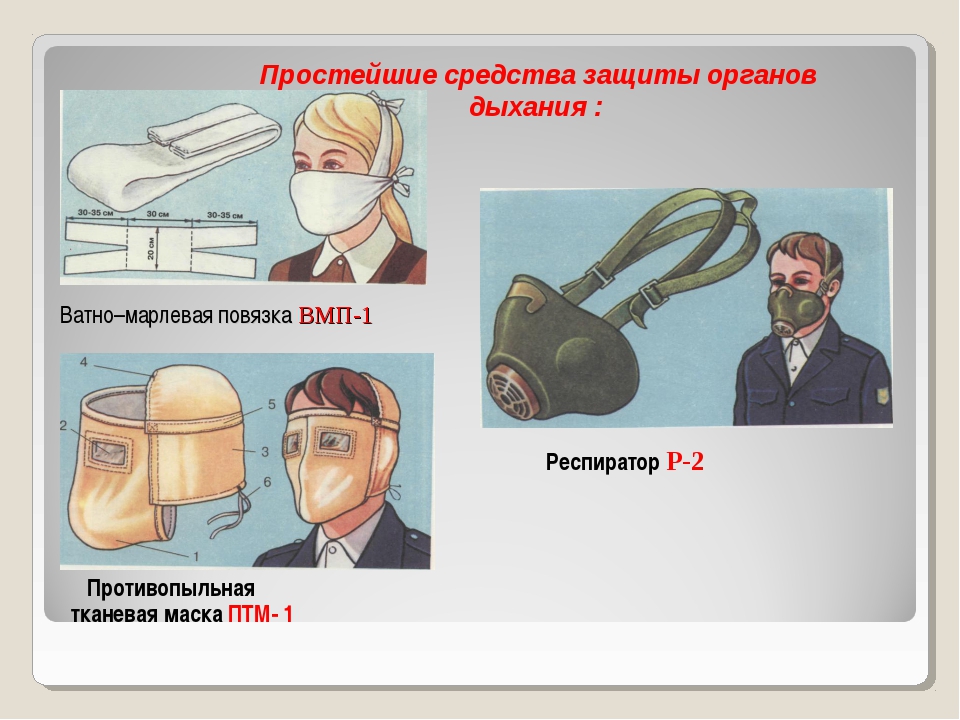 Как изготовить ватно-марлевую повязку и противопыльную маску?На кусок марли размером метр на полметра кладут вату слоем в 1-2 см, края марли загибают и накладывают на вату с двух сторон. Концы марли разрезают на длину в 35 см. По размеру повязка должна закрывать нос, рот и подбородок, а завязки свободно охватывать голову.Порядок действий работника при получении и использовании индивидуальных средств защиты органов дыхания и кожи (при их наличии в организации) Заполнение укрытия производится организованно и быстро. Сразу же после заполнения защитного сооружения закрывают все двери, а также отключающие устройства на сетях водопровода и отопления.Укрывающиеся в защитных сооружениях работники предприятий и учреждений должны иметь с собой:- документы, удостоверяющие личность;- туалетные принадлежности;- средства индивидуальной защиты. В убежище запрещено курить, шуметь, зажигать без разрешения керосиновые лампы, свечи. В него нельзя приносить легковоспламеняющиеся или сильно пахнущие вещества, а также громоздкие вещи, приводить животных. Не разрешается ходить по помещениям без особой надобности. Укрываемые должны содержать в готовности средства индивидуальной защиты: противогазы, респираторы, противопыльные тканевые маски, медицинские средства. При повышении температуры в укрытии следует снять теплую верхнюю одежду.Безусловная обязанность укрываемых - выполнение всех требований коменданта и обслуживающего персонала.Вывод из убежища (укрытия) производится по указанию командира звена обслуживания после соответствующего сигнала или в случае аварийного состояния сооружения, угрожающего жизни людей.Порядок действий работника при укрытии в средствах коллективной защиты (при применении в организации данного способа защиты)Средства коллективной защиты – это защитное сооружение, предназначенное для укрытия группы людей с целью защиты их жизни и здоровья от последствий аварий или катастроф на потенциально опасных объектах либо стихийных бедствий в районах размещения этих объектов, а также от воздействия современных средств поражения (ГОСТ Р22.0.02-94)К средствам коллективной защиты населения относятся:-	убежища ГО, проектируемые в соответствии с требованиями СНиП II-11-77;-противорадиационные укрытия (ПРУ);-приспособленные под ПРУ подземные и заглубленные помещения и сооружения;-	приспособленные до требований защитных сооружений подвалы, цокольные этажи и первые этажи зданий, сооружений;-	простейшие укрытия.Коллективная защита населения в ЗС является универсальным способом, т.к обеспечивает наиболее надежную защиту укрываемых в них людей от воздействия всех поражающих факторов ЧС в условиях мирного и военного времени: от обломков разрушающихся зданий, от химического и радиоактивного заражения, от высоких температур в зоне пожара и т.д.При получении сообщения о занятии защитных сооружений необходимо взять с собой средства индивидуальной защиты, деньги, документы, запас  воды и продовольствия.Перекройте газ, электричество, воду.Плотно закройте окна, форточки, и другие отверстия. Примите меры по защите продуктов, воды и пищи от возможного заражения.Двигайтесь к ближайшему убежищу. При входе в убежище соблюдайте порядок. В убежище занимайте места в соответствии с указаниями персонала. Права и обязанности граждан Российской Федерации в области ГО и защиты от ЧС природного и техногенного характераГраждане Российской Федерации обязаны:соблюдать законы и иные нормативные правовые акты Российской Федерации, законы и иные нормативные правовые акты субъектов Российской Федерации в области защиты населения и территорий от чрезвычайных ситуаций;соблюдать меры безопасности в быту и повседневной трудовой деятельности, не допускать нарушений производственной и технологической дисциплины, требований экологической безопасности, которые могут привести к возникновению чрезвычайных ситуаций;изучать основные способы защиты населения и территорий от чрезвычайных ситуаций, приемы оказания первой помощи пострадавшим, правила охраны жизни людей на водных объектах, правила пользования коллективными и индивидуальными средствами защиты, постоянно совершенствовать свои знания и практические навыки в указанной области;выполнять установленные в соответствии с настоящим Федеральным законом правила поведения при введении режима повышенной готовности или чрезвычайной ситуации;при необходимости оказывать содействие в проведении аварийно-спасательных и других неотложных работ.